2ª FASE = QUARTAS DE FINAL3ª FASE = SEMIFINAL4ª FASE = FINAL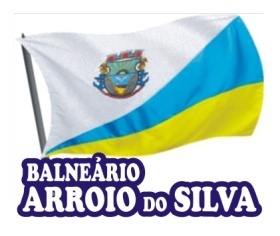 Verão 2018FUTEBOL SETE SOCIETY SINTÉTICO LIVRETaça “EJW”Verão 2018FUTEBOL SETE SOCIETY SINTÉTICO LIVRETaça “EJW”Verão 2018FUTEBOL SETE SOCIETY SINTÉTICO LIVRETaça “EJW”Verão 2018FUTEBOL SETE SOCIETY SINTÉTICO LIVRETaça “EJW”Verão 2018FUTEBOL SETE SOCIETY SINTÉTICO LIVRETaça “EJW”Verão 2018FUTEBOL SETE SOCIETY SINTÉTICO LIVRETaça “EJW”Verão 2018FUTEBOL SETE SOCIETY SINTÉTICO LIVRETaça “EJW”DMEDMEPROGRAMAÇÃO E RESULTADOSPROGRAMAÇÃO E RESULTADOSPROGRAMAÇÃO E RESULTADOSPROGRAMAÇÃO E RESULTADOSPROGRAMAÇÃO E RESULTADOSPROGRAMAÇÃO E RESULTADOSPROGRAMAÇÃO E RESULTADOSPROGRAMAÇÃO E RESULTADOSPROGRAMAÇÃO E RESULTADOSPROGRAMAÇÃO E RESULTADOSPROGRAMAÇÃO E RESULTADOSPROGRAMAÇÃO E RESULTADOS1ª FASE = CLASSIFICATÓRIA1ª FASE = CLASSIFICATÓRIA1ª FASE = CLASSIFICATÓRIA1ª FASE = CLASSIFICATÓRIA1ª FASE = CLASSIFICATÓRIA1ª FASE = CLASSIFICATÓRIA1ª FASE = CLASSIFICATÓRIA1ª FASE = CLASSIFICATÓRIA1ª FASE = CLASSIFICATÓRIA1ª FASE = CLASSIFICATÓRIA1ª FASE = CLASSIFICATÓRIA1ª FASE = CLASSIFICATÓRIAJogoDataHoraHoraEquipe “A”ResultadoResultadoResultadoEquipe “B”ChChFa0119.1219:3019:30Mercadão FC00X02David CabeleireiroCC1ª0219.1221:0021:00Plantec03X02Invictu’s/InterCC1ªJogoDataHoraHoraEquipe “A”ResultadoResultadoResultadoEquipe “B”ChChFa0320.1220:0020:00Matusa City01X00Chelsea AraranguáDD1ª0420.1221:0021:00Ataplan01X00ForquilhinhaDD1ªJogoDataHoraHoraEquipe “A”ResultadoResultadoResultadoEquipe “B”ChChFa0521.1220:0020:00Maracajá/Vila Beatriz02X04Kênia/Marka Multi EsporteAA1ª0621.1221:0021:00Bio Fitness Academia02X02Atletico CanisAA1ªJogoDataHoraHoraEquipe “A”ResultadoResultadoResultadoEquipe “B”ChChFa0722.1220:0020:00Amigos do Rafa FC01X01Nantra FCBB1ª0822.1221:0021:00Rancho Cipó Milome/Meleiro01X04Cia do Sapato/Mec SilmarBB1ªJogoDataHoraHoraEquipe “A”ResultadoResultadoResultadoEquipe “B”ChChFa0926.1220:0020:00David Cabeleireiro01X03Invictu’s/InterCC1ª1026.1221:0021:00Plantec00X02Mercadão FCCC1ªJogoDataHoraHoraEquipe “A”ResultadoResultadoResultadoEquipe “B”ChChFa1127.1220:0020:00Chelsea AraranguáXAtaplanDD1ª1227.1221:0021:00ForquilhinhaXMatusa CityDD1ªJogoDataHoraHoraEquipe “A”ResultadoResultadoResultadoEquipe “B”ChChFa1328.1219:1519:15Kênia/Marka Multi EsporteXBio Fitness AcademiaAA1ª1428.1220:3020:30Atletico CanisXMaracajá/Vila BeatrizAA1ª1528.1221:3021:30Cia do Sapato/Mec SilmarXAmigos do Rafa FCBB1ªJogoDataHoraHoraEquipe “A”ResultadoResultadoResultadoEquipe “B”ChChFa1603.0119:1519:15David CabeleireiroXPlantecCC1ª1703.0120:3020:30Mercadão FCXInvictu’s/InterCC1ª1803.0121:3021:30Nantra FCXRancho Cipó Milome/MeleiroBB1ªJogoDataHoraHoraEquipe “A”ResultadoResultadoResultadoEquipe “B”ChChFa1908.0119:1519:15AtaplanXMatusa CityDD1ª2008.0120:3020:30Atletico CanisXKênia/Marka Multi EsporteAA1ª2108.0121:3021:30ForquilhinhaXChelsea AraranguáDD1ªJogoDataHoraHoraEquipe “A”ResultadoResultadoResultadoEquipe “B”ChChFa2215.0119:1519:15Amigos do Rafa FCXRancho Cipó Milome/MeleiroBB1ª2315.0120:3020:30Bio Fitness AcademiaXMaracajá/Vila BeatrizAA1ª2415.0121:3021:30Nantra FCXCia do Sapato/Mec SilmarBB1ªJogoDataHoraEquipe “A”ResultadoResultadoResultadoEquipe “B”ChFa25Seg22.0120:001º colocado de “A”X2º colocado de “C”E2ª25Seg22.0120:00XE2ª26Seg22.0121:001º colocado de “C”X2º colocado de “A”F2ª26Seg22.0121:00XF2ªJogoDataHoraEquipe “A”ResultadoResultadoResultadoEquipe “B”ChFa27Seg29.0120:001º colocado de “B”X2º colocado de “D” G2ª27Seg29.0120:00XG2ª28Seg29.0121:001º colocado de “D”X2º colocado de “B” H2ª28Seg29.0121:00XH2ªJogoDataHoraEquipe “A”ResultadoResultadoResultadoEquipe “B”ChFa29Seg05.0220:00Venc Jogo “26” ou 1º de “C”XVenc Jogo “28” ou 1º de “D”I3ª29Seg05.0220:00XI3ª30Seg05.0221:00Venc Jogo “25” ou 1º de “A” XVenc Jogo “27” ou 1º de “B”J3ª30Seg05.0221:00XJ3ªJogoDataHoraEquipe “A”ResultadoResultadoResultadoEquipe “B”ChFa31Sex16.0221:45Vencedor Jogo “29” XVencedor Jogo “30”  K4ª31Sex16.0221:45XK4ª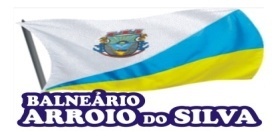 Verão 2018FUTEBOL SETE SOCIETY SINTÉTICO LIVRETaça “EJW”Verão 2018FUTEBOL SETE SOCIETY SINTÉTICO LIVRETaça “EJW”Verão 2018FUTEBOL SETE SOCIETY SINTÉTICO LIVRETaça “EJW”Verão 2018FUTEBOL SETE SOCIETY SINTÉTICO LIVRETaça “EJW”Verão 2018FUTEBOL SETE SOCIETY SINTÉTICO LIVRETaça “EJW”Verão 2018FUTEBOL SETE SOCIETY SINTÉTICO LIVRETaça “EJW”Verão 2018FUTEBOL SETE SOCIETY SINTÉTICO LIVRETaça “EJW”Verão 2018FUTEBOL SETE SOCIETY SINTÉTICO LIVRETaça “EJW”Verão 2018FUTEBOL SETE SOCIETY SINTÉTICO LIVRETaça “EJW”Verão 2018FUTEBOL SETE SOCIETY SINTÉTICO LIVRETaça “EJW”Verão 2018FUTEBOL SETE SOCIETY SINTÉTICO LIVRETaça “EJW”Verão 2018FUTEBOL SETE SOCIETY SINTÉTICO LIVRETaça “EJW”Verão 2018FUTEBOL SETE SOCIETY SINTÉTICO LIVRETaça “EJW”Verão 2018FUTEBOL SETE SOCIETY SINTÉTICO LIVRETaça “EJW”Verão 2018FUTEBOL SETE SOCIETY SINTÉTICO LIVRETaça “EJW”Verão 2018FUTEBOL SETE SOCIETY SINTÉTICO LIVRETaça “EJW”DMEDMETABELA DE CLASSIFICAÇÃO CHAVES 1ª FASETABELA DE CLASSIFICAÇÃO CHAVES 1ª FASETABELA DE CLASSIFICAÇÃO CHAVES 1ª FASETABELA DE CLASSIFICAÇÃO CHAVES 1ª FASETABELA DE CLASSIFICAÇÃO CHAVES 1ª FASETABELA DE CLASSIFICAÇÃO CHAVES 1ª FASETABELA DE CLASSIFICAÇÃO CHAVES 1ª FASETABELA DE CLASSIFICAÇÃO CHAVES 1ª FASETABELA DE CLASSIFICAÇÃO CHAVES 1ª FASETABELA DE CLASSIFICAÇÃO CHAVES 1ª FASETABELA DE CLASSIFICAÇÃO CHAVES 1ª FASETABELA DE CLASSIFICAÇÃO CHAVES 1ª FASETABELA DE CLASSIFICAÇÃO CHAVES 1ª FASETABELA DE CLASSIFICAÇÃO CHAVES 1ª FASETABELA DE CLASSIFICAÇÃO CHAVES 1ª FASETABELA DE CLASSIFICAÇÃO CHAVES 1ª FASETABELA DE CLASSIFICAÇÃO CHAVES 1ª FASETABELA DE CLASSIFICAÇÃO CHAVES 1ª FASETABELA DE CLASSIFICAÇÃO CHAVES 1ª FASEJOGOSJOGOSJOGOSJOGOSJOGOSJOGOSJOGOSJOGOSJOGOSTPTPGPGPGCSGSGCLACHAVE “A”CHAVE “A”1º1º1º2º2º2º3º3º3ºTPTPGPGPGCSGSGCLAKênia/Marka Multi EsporteKênia/Marka Multi Esporte030303030304040202021ºAtletico Canis Atletico Canis 010101010102020200002ºBio Fitness Academia Bio Fitness Academia 010101010102020200003ºMaracajá/Vila Beatriz Maracajá/Vila Beatriz 0000000000020204-02-024ºJOGOSJOGOSJOGOSJOGOSJOGOSJOGOSJOGOSJOGOSJOGOSTPTPGPGCSGSGCLACHAVE “B”CHAVE “B”CHAVE “B”1º1º1º2º2º2º3º3º3ºTPTPGPGCSGSGCLACia do Sapato/Mecanica Silmar Cia do Sapato/Mecanica Silmar Cia do Sapato/Mecanica Silmar 0303030303040103031ºAmigos do Rafa Amigos do Rafa Amigos do Rafa 0101010101010100002ºNantra FC Nantra FC Nantra FC 0101010101010100003ºRancho Cipó Milome/Meleiro Rancho Cipó Milome/Meleiro Rancho Cipó Milome/Meleiro 00000000000104-03-034ºJOGOSJOGOSJOGOSJOGOSJOGOSJOGOSJOGOSJOGOSTPTPGPGCSGSGCLACHAVE “C”CHAVE “C”CHAVE “C”CHAVE “C”1º1º1º2º2º2º3º3ºTPTPGPGCSGSGCLAInvictu’s/InterInvictu’s/InterInvictu’s/InterInvictu’s/Inter0000000303030303050401011ºDavid Cabeleireiro David Cabeleireiro David Cabeleireiro David Cabeleireiro 0303030000000303030300002ºMercadão FC Mercadão FC Mercadão FC Mercadão FC 0000000303030303020200003ºPlantec Plantec Plantec Plantec 03030300000003030304-01-014ºJOGOSJOGOSJOGOSJOGOSJOGOSJOGOSJOGOSJOGOSTPTPGPGCSGSGCLACHAVE “D”CHAVE “D”CHAVE “D”CHAVE “D”1º1º1º2º2º2º3º3ºTPTPGPGCSGSGCLAAtaplan Ataplan Ataplan Ataplan 0303030303010001011ºMatusa City/Sogima Matusa City/Sogima Matusa City/Sogima Matusa City/Sogima 0303030303010001012ºChelsea Araranguá Chelsea Araranguá Chelsea Araranguá Chelsea Araranguá 00000000000001-01-013ºForquilhinha Forquilhinha Forquilhinha Forquilhinha 00000000000001-01-014ºVerão 2018FUTEBOL SETE SOCIETY SINTÉTICO LIVRETaça “EJW”Verão 2018FUTEBOL SETE SOCIETY SINTÉTICO LIVRETaça “EJW”Verão 2018FUTEBOL SETE SOCIETY SINTÉTICO LIVRETaça “EJW”Verão 2018FUTEBOL SETE SOCIETY SINTÉTICO LIVRETaça “EJW”DME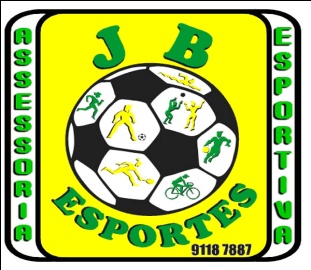 ARTILHEIROSARTILHEIROSARTILHEIROSARTILHEIROSATLÉTAEQUIPEGOLSGOLSEwerton V ClementeKênia/Marca Multi Esporte0303Cristian P SprícigoCia do Sapato/Mec Silmar0303Verão 2018FUTEBOL SETE SOCIETY SINTÉTICO LIVRETaça “EJW”Verão 2018FUTEBOL SETE SOCIETY SINTÉTICO LIVRETaça “EJW”Verão 2018FUTEBOL SETE SOCIETY SINTÉTICO LIVRETaça “EJW”Verão 2018FUTEBOL SETE SOCIETY SINTÉTICO LIVRETaça “EJW”Verão 2018FUTEBOL SETE SOCIETY SINTÉTICO LIVRETaça “EJW”Verão 2018FUTEBOL SETE SOCIETY SINTÉTICO LIVRETaça “EJW”Verão 2018FUTEBOL SETE SOCIETY SINTÉTICO LIVRETaça “EJW”Verão 2018FUTEBOL SETE SOCIETY SINTÉTICO LIVRETaça “EJW”DMECONTROLE DE CARTÕES SINTÉTICO LIVRE VERÃO 2017CONTROLE DE CARTÕES SINTÉTICO LIVRE VERÃO 2017CONTROLE DE CARTÕES SINTÉTICO LIVRE VERÃO 2017CONTROLE DE CARTÕES SINTÉTICO LIVRE VERÃO 2017CONTROLE DE CARTÕES SINTÉTICO LIVRE VERÃO 2017CONTROLE DE CARTÕES SINTÉTICO LIVRE VERÃO 2017CONTROLE DE CARTÕES SINTÉTICO LIVRE VERÃO 2017CONTROLE DE CARTÕES SINTÉTICO LIVRE VERÃO 2017CONTROLE DE CARTÕES SINTÉTICO LIVRE VERÃO 2017CONTROLE DE CARTÕES SINTÉTICO LIVRE VERÃO 2017AtletaAtletaEquipeAmAmAmAzAzVmVmIsaac D da SilvaIsaac D da SilvaAmigos do Rafa22.12AtletaAtletaEquipeAmAmAmAzAzVmVmAtaplanAtletaAtletaAtleticoEquipeAmAmAmAzAzVmVmAtletico CanisAtletaAtletaEquipeAmAmAmAzAzVmVmAndrigo P BarcellosAndrigo P BarcellosBio Fitness21.12Gustavo V N SilveiraGustavo V N SilveiraBio Fitness21.12Jeferson L RoncaglioJeferson L RoncaglioBio Fitness21.12AtletaAtletaEquipeAmAmAmAzAzVmVmJosé A da SilvaJosé A da SilvaChelsea Araranguá20.12AtletaAtletaEquipeAmAmAmAzAzVmVmCristian P SprícigoCristian P SprícigoCia do Sapato22.12Matheus A DantasMatheus A DantasCia do Sapato22.12AtletaAtletaEquipeAmAmAmAzAzVmVmAnderson BrancoAnderson BrancoDavid Cabeleireiro19.12Cristian da SilvaCristian da SilvaDavid Cabeleireiro19.1226.12Diego João NetoDiego João NetoDavid Cabeleireiro26.12Juliano S CandidoJuliano S CandidoDavid Cabeleireiro26.12Wagner de AndradeWagner de AndradeDavid Cabeleireiro19.12AtletaAtletaEquipeAmAmAmAzAzVmVmForquilhinhaAtletaAtletaEquipeAmAmAmAzAzVmVmJonathan S MelloJonathan S MelloInvictu’s26.12Josiel BenenotJosiel BenenotInvictu’s19.12Josiel S BenenotJosiel S BenenotInvictu’s26.12Josimar da SilvaJosimar da SilvaInvictu’s19.12Leandro NichelleLeandro NichelleInvictu’s19.12Lucas CarvalhoLucas CarvalhoInvictu’s19.12Valdir MerêncioValdir MerêncioInvictu’s19.12Wesley de LimaWesley de LimaInvictu’s19.12AtletaAtletaEquipeAmAmAmAzAzVmVmKêniaAtletaAtletaEquipeAmAmAmAzAzVmVmAlisson de SouzaAlisson de SouzaMaracajá/Vila 21.12Diego Dal Molin AlvesDiego Dal Molin AlvesMaracajá/Vila 21.12Muriel Machado (Téc)Muriel Machado (Téc)Maracajá/Vila 21.1221.12AtletaAtletaEquipeAmAmAmAzAzVmVmAlex S TeixeiraAlex S TeixeiraMatusa City20.12Renan A DomingosRenan A DomingosMatusaCity20.1220.12AtletaAtletaEquipeAmAmAmAzAzVmVmDiego VieiraDiego VieiraMercadão19.12Giovane Vieira DiasGiovane Vieira DiasMercadão26.12Maicon S EmerinMaicon S EmerinMercadão26.12Maurício M VieiraMaurício M VieiraMercadão26.12Moacir AnacletoMoacir AnacletoMercadão19.12Renan Dias UgioneRenan Dias UgioneMercadão26.1226.12Vagner Gomes DiecksVagner Gomes DiecksMercadão26.12AtletaAtletaEquipeAmAmAmAzAzVmVmLeandro C EstevesLeandro C EstevesNantra22.12Renan Maia PedroRenan Maia PedroNantra22.12AtletaAtletaEquipeAmAmAmAzAzVmVmFabiano BorgesFabiano BorgesPlantec19.12Fernando CarlessiFernando CarlessiPlantec19.1219.12Gustavo SimonGustavo SimonPlantec19.12João A SimonJoão A SimonPlantec26.12AtletaAtletaEquipeAmAmAmAzAzVmVmRenato SalvalaioRenato SalvalaioRancho Cipó Milome22.12